The Story of ‘t’ as in creature 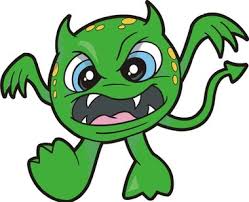 Belle received the Star Writer Award for her story. It was an adventure story set in the future. The hero was captured by a scary creature.She was so proud of the story she put her signature at the bottom of the page. Ben was very jealous and told Belle her story was too much of a mixture. “An adventure story from the future full of creatures,” he grumbled. “It will be your turn to win soon,” said Belle kindly. 